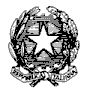 ISTITUTO D’ISTRUZIONE SUPERIORE “B. RUSSELL"Liceo Scientifico Liceo delle Scienze Umane e Liceo Classico “Omero”Via Gatti, 16 - 20162 Milano tel. 02/6430051/52 - Fax 02/6437132www.iis-russell.edu.it C.M. MIIS03900T C.F. 80125870156- Codice univoco UFO7CZe-mail iis.russell@tiscali.it - MIIS03900T@istruzione.it - MIIS03900T@pec.istruzione.itPIANO OFFERTA FORMATIVA  A.S.SCHEDA PROGETTO        1.1        1.2         1.3         1.4      1.5     1.6      1.7      1.8     1.9SCHEDA CONTABILE A.S.     Milano _________________                                                                       Il Referente del Progetto      Codice Progetto (a cura uff. segreteria): TITOLO DEL PROGETTOResponsabile del ProgettoObiettivi:Periodo di svolgimentodel ProgettoModalità di reclutamento allievi partecipantiRisorse umane:Docenti InterniCoordinamento ore                                              _____Attività di insegnamento ore                                 _____Tutor d’Aula ore                                                    _____Esperti esterni           Attività di docenza   ore                                       _____Personale A.T.A.Assistenti Tecnici  (ove necessario) ore              _____Assistenti amm/vi                                                _____Collaboratori Scolastici                                        _____Beni e servizi necessari per l’espletamento del Progetto Materiali di report sull’attività svolta (da consegnare a fine attività) Registri di presenza allievi  Relazione finale con :Argomenti trattati;Obiettivi formativi, specifici e trasversali;Bilancio competenze allievi;Ricaduta dell’attività svolta sul curriculum scolastico    Certificazione allievi (ove prevista)Personale Docente interniN. oreN. oreN. oreCosto orario lordoTOTALEN. oreN. oreN. oreCoordinamento                  17,50Attività di tutoraggio17,50Attività  non di insegnamento17,50Attività  di insegnamento35,00totalePersonale ATAAttività di supporto :               Assistente tecnico14,50               Assistente amm/vo14,50               Collaboratore scolastico12,50totalePersonale Esperto esternoN. oreN. oreCosto orario lordoTOTALEN. oreN. oreSPESE VARIE –MATERIALE COSTO TOTALE DEL PROGETTO